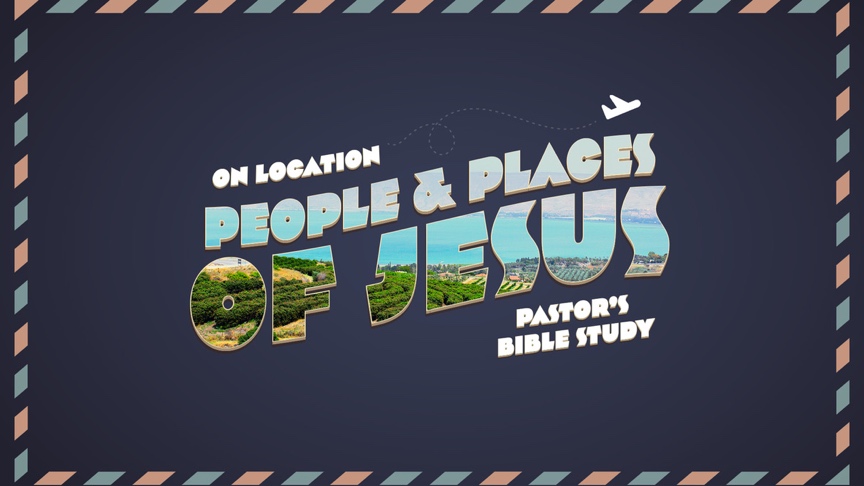 Questions for Episode 4Jesus, John, the Jordan and the Wilderness	Luke 3:1-4:12; Matthew 3Feb 8/9New Question Format17 And when they saw it, they made known the saying that had been told them concerning this child. 18 And all who heard it wondered at what the shepherds told them. 19 But Mary treasured up all these things, pondering them in her heart.What are we Learning?What are we Pondering?The Baptism of Jesus (Luke 3)Context and Content Questions: What “facts” do you discover in this passage?What information is given regarding when the events in chap. 3 began – 3:1-2? What do we know about these people? How is John’s baptism described – 3:3?What passage is quoted in 3:4-6? Explain its significance. Why did people emphasize having Abraham as their father (study the context)? What was John’s response? What did people wonder about John (3:15), and what was his answer? Who imprisoned John? Why – 3:19-20?Describe Jesus’ baptism – 3:21-22. What does God say about Jesus? 3:22Since Luke includes a genealogy of Jesus, what does this prove about the historic character of his record? Does your Study Bible share any interesting notes, references or connections to other passages of scripture? Concept Questions: What Spiritual Concepts does this passage teach?What does this story / passage tell us about the nature and reality of God/ Jesus/ Holy Spirit? For example, discuss how Jesus’ baptism demonstrates the existence of the Trinity; or, discuss what Luke tells us about Jesus in verses 3:16-17.What does it tell us about people or the world in general? For example, discuss what John says in verses 3:7-9.What does it teach us about God’s involvement with real-life? For example: God the Father claims Jesus as his son. Does God claim anyone else as his children? (see Galatians 4:4-7)Does your Study Bible share any interesting notes, references or connections to other passages of scripture? The Temptations of Jesus (Luke 4) Context and Content Questions: What “facts” do you discover in this passage?Please read Luke 4, then answer the following questions.How long did Jesus fast – 4:1-2? Who else fasted this long?What does Hebrews 4:15 teach about Jesus’ temptation? Describe the first temptation – 4:3. Why would this strongly tempt Jesus?How did Jesus answer it – 4:4?  What can we learn from the answer? Describe the second temptation – 4:5-7. What does this show about Satan’s determination to lead Jesus to sin? How did Jesus answer – 4:8?  What can we learn?Describe the third temptation – 4:9-11.Explain Jesus’ answer – 4:12.What did Satan do in the end – 4:13? Concept Questions: What Spiritual Concepts does this passage teach?What does this story / passage tell us about the nature and reality of God/ Jesus/ Holy Spirit? For example, discuss how Jesus’ humanity and his relationship to sin.What does it tell us about people or the world in general? For example, discuss what Jesus’ temptation teaches us about humanity and about our temptations?What does it teach us about God’s involvement with real-life? For example, discuss how God prepares us to deal with temptation by equipping us with His word.  Pondering Questions: What are you pondering after studying these passages (the Baptism and Temptations of Jesus)?What does this mean for Me?What does it mean for the people I love?What does it mean for the world/ culture/ country?How does this passage challenge you?How does this passage encourage you?Application Questions: What is God’s message for you in today’s readings? Can you relate this passage to something happening “real-time?”What does God want me to know? What does God want me to do?The A.W.E. question: “And What Else?”